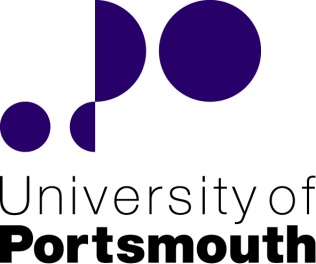 Study Title: Constructing Islamic Parenting in the West..................        REC Ref No:  ....................................................................Dear Potential ParticipantI am a senior lecturer in social work at the School of Health Sciences and Social Work, University of Portsmouth. I would like to invite you to participate in a research study about contemporary discourses on Islamic parenting in the West which is funded by the British Academy. This study will add to our understanding of the ideas, perceptions and opinions within UK Muslim communities about parenting. As part of this study we will conduct interviews with Muslim educators, psychologists and religious leaders who published a book about parenting according to Islam. We would like to learn more about the process of writing the book/text/parenting program and the many choices and decisions that you (like any other author) had to make along the way. What are the different sources of influence on your work and ideas and how do you integrate them.  I am contacting you as you are a suitable participant for my research. The participation in this study is totally voluntary and you can cancel your participation even after the interview has been s conducted.   I attach an information sheet which gives more information on what taking part might involve.  Please take your time to read this information before deciding whether you want to take part.  If you have any questions or want to discuss further please do not hesitate to get in contact with me at the address below.  .   Whether you decide to take part or not I would like to thank you for taking the time to read this information. Best wishes,YohaiDr. Yohai HakakSchool of Health Sciences and Social WorkUniversity of PortsmouthJames Watson West2 King Richard 1st RoadPortsmouthPO1 2FREmail: yohai.hakak@port.ac.ukPhone: 0239284296Mobile: 07954155040